                O B E C       C H O T Ě V I C E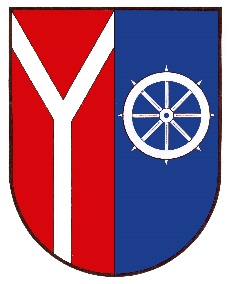 543 76 Chotěvice čp. 275                e-mail               tel/fax 499447156                                       urad.chotevice@tiscali.cz                  Oznámení o zveřejnění dokumentů rozpočtového hospodaření                  obce Chotěvice, Chotěvice 275, 543 76 Chotěvice, IČO 00277924Název                                                                               Datum               Datum          Schvalovací                                                                                          zveřejnění        schválení       orgánRozpočet obce Chotěvice na rok 2020                                       23. 3. 2020         19. 3. 2020            OZRozpočtové opatření č.1/2020 obce Chotěvice                        23. 3. 2020         19. 3. 2020            starostaZávěrečný účet obce Chotěvice 2019                                         23. 3. 2020         19. 3. 2020            OZRozpočet ZŠ a MŠ Chotěvice 2019                                             28. 6. 2019         27. 6. 2019            OZStřednědobý výhled rozpočtu obce Chotěvice 2021-2023    19. 9. 2019         19. 9. 2019            OZ  Pravidla rozpočtového provizoria obce Chotěvice                  20.12.2019         19.12.2019            OZ         Výše uvedené dokumenty jsou v úplném znění zveřejněny v elektronické podobě na www.chotevice.czCesta: www.chotevice.cz  - úřední deska http://www.chotevice.cz/index.php?nid=5569&lid=cs&oid=3049152V listinné podobě lze do dokumentů nahlédnout na obecním úřadu Chotěvice čp. 275 v úřední dny: Pondělí 8.00 - 11.00        11.30 - 17.00         Středa  8.00 - 11.00        11.30  - 14.00Vyvěšeno 23.3.2020Zveřejněno na elektronické úřední desce od 23.3.2020 doSejmuto